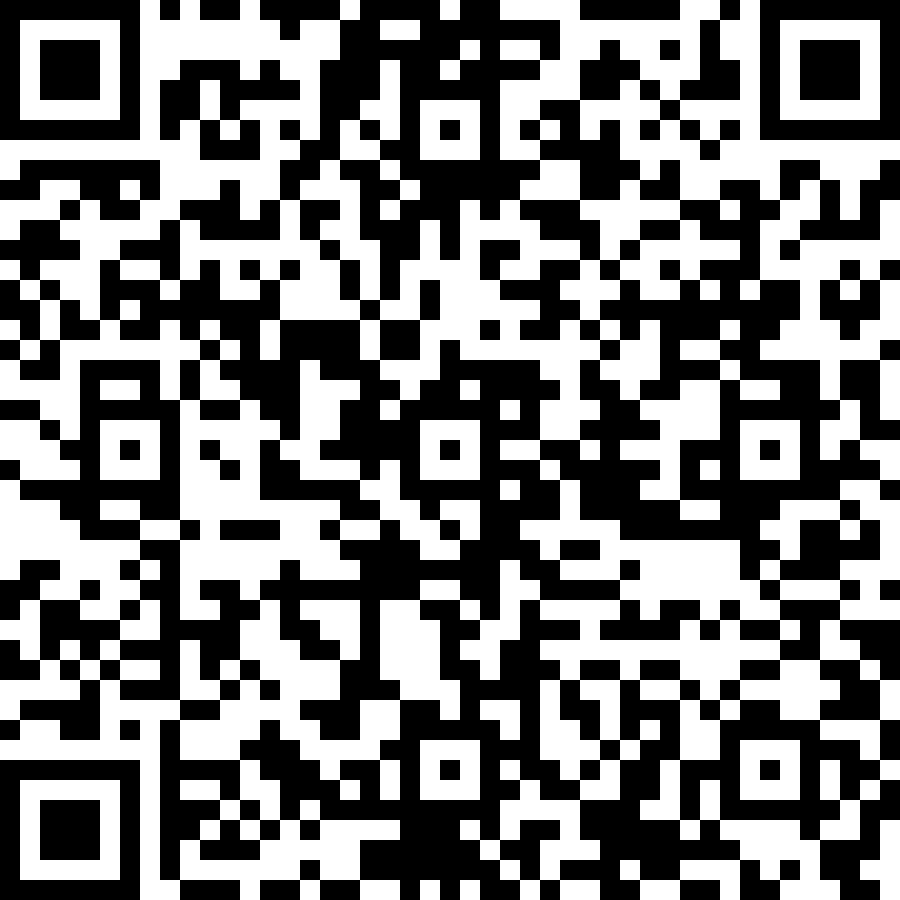 INFORME DEFINITIVODE LA FISCALIZACIÓN DE LA CUENTA GENERAL DEL EJERCICIO 2019 DEL AYUNTAMIENTO DE TÍASEn el ejercicio de la función fiscalizadora que le impone el artículo 11, apartadob) de la Ley Territorial 4/1989, de 2 de mayo, de la Audiencia de Cuentas de Canarias, y en virtud del artículo 223 del Texto Refundido de la Ley Reguladora de las Haciendas Locales, aprobado por el Real Decreto Legislativo 2/2004, de 5 marzo (en adelante, TRLRHL), en base a las cuentas anuales integrantes de la Cuenta General del EJERCICIO ECONÓMICO DE 2019, esta Audiencia de Cuentas emite el presente Informe definitivo.La Entidad ha presentado la información que compone la Cuenta General por vía telemática y ajustada a los requisitos de la Instrucción de Contabilidad para la Administración Local.En la fiscalización llevada a cabo sobre la misma se han observado los aspectos siguientes, figurando en el Anexo únicamente los incumplimientos relacionados con la coherencia interna y el contenido de las cuentas anuales, y en su caso, los relativos a la cumplimentación de la Información Adicional:Entidades instrumentales y adscritas de la EntidadEl conjunto de entidades que conforman la Administración Local del municipio de Tías durante el ejercicio 2019 son:Ayuntamiento de Tías.Sociedad Mercantil El Poril, SA de capital íntegramente de la Entidad y pendiente de sectorizar.Aprobación del PresupuestoEl Presupuesto del ejercicio ha sido aprobado fuera del plazo establecido en el artículo 169 del TRLRHL.Liquidación del PresupuestoLas desviaciones de financiación positivas del ejercicio del Resultado presupuestario no coinciden con las reflejadas en el apartado "Información presupuestaria. Gastos con financiación afectada" de la Memoria.Memoria1.- No se ha cumplimentado la información descriptiva en algún punto de la Memoria.2.- El importe del exceso de financiación afectada reflejado en "Información presupuestaria. Estado del remanente de tesorería" de la Memoria, no coincide con el total de las desviaciones de financiación acumuladas positivas reflejado en el apartado "Gastos con financiación afectada. Desviaciones de financiación por agente financiador" de la misma.Sociedad Mercantil El Poril, SAEl 17 de diciembre de 2019, la Junta General Extraordinaria de “El Poril, SA”(en Liquidación) aprobó el Balance final de liquidación y el 07 de agosto de 2020 se formaliza escritura de liquidación y extinción de la sociedad.ANÁLISIS DE INDICADORESINDICADORES PRESUPUESTARIOSA continuación se realiza un análisis de la evolución en cinco ejercicios de siete indicadores presupuestarios relevantes, con el valor que a juicio de la Audiencia de Cuentas resulta razonable.Ejecución del presupuesto de ingresosEl índice de ejecución de ingresos mide el porcentaje de las previsiones definitivas de ingresos que han dado lugar al reconocimiento contable de derechos liquidados.Se debe tener en cuenta que, en el caso de las modificaciones de crédito financiadas con el Remanente de tesorería para gastos generales o Excesos de Financiación Afectada, estas fuentes de financiación no figuran como derechos reconocidos, lo que sesga este indicador.Valores para este índice mayores al 90 % se consideran satisfactorios; en cambio, valores inferiores alertan sobre la formulación de unas previsiones excesivas de ingresos.En la evolución de este indicador en los ejercicios analizados se observa una caída de 16,2 puntos porcentuales.Ejecución del presupuesto de gastosEl índice de ejecución de gastos expresa el porcentaje que suponen las obligaciones reconocidas con cargo al presupuesto de gastos del ejercicio corriente en relación con el volumen de créditos definitivos.El índice de ejecución de gastos, que nos muestra el grado en que los créditos definitivos han dado lugar al reconocimiento de obligaciones, también ha de alcanzar valores superiores al 80 %.En la evolución de este indicador en los ejercicios analizados se observa una caída de 9,6 puntos porcentuales.Realización de cobrosEl índice de cumplimiento de los cobros refleja el porcentaje de derechos liquidados con cargo al presupuesto corriente que han sido cobrados durante el ejercicio presupuestario.Este indicador mide, por lo tanto, la capacidad de la Entidad Pública para transformar en liquidez los derechos de cobro liquidados y vencidos, es decir, el ritmo de cobro.En principio, parece deseable que el valor del índice supere el 80 %, lo que supondría una razonable conversión en liquidez de los derechos de cobro liquidados.En la evolución de este indicador en los ejercicios analizados se observa un aumento de 14,3 puntos porcentuales.Realización de pagosEl índice de cumplimiento de pago de los gastos refleja el porcentaje de obligaciones reconocidas durante el ejercicio con cargo al presupuesto corriente que han sido pagadas durante el mismo.Valores para este índice entre el 80 % y el 90 % se consideran satisfactorios; en cambio, valores inferiores alertan sobre la posible existencia de dificultades en la tesorería.En la evolución de este indicador en los ejercicios analizados se observa una caída de 6,8 puntos porcentuales.Carga financiera del ejercicioEste indicador relaciona por cociente la carga financiera del ejercicio (obligaciones reconocidas por los capítulos 3 y 9) con los derechos liquidados por operaciones corrientes.Cuanto menor sea el peso de la carga financiera en relación con los ingresos corrientes, mayor margen de maniobra tendrá la Entidad para financiar sus inversiones.En la evolución de este indicador en los ejercicios analizados se observa un aumento de 18 puntos porcentuales.Ahorro netoEl índice de ahorro neto se obtiene dividiendo el ahorro neto (derechos reconocidos corrientes menos obligaciones reconocidas corrientes y obligaciones reconocidas del capítulo 9), por el volumen de derechos liquidados por operaciones corrientes.Este indicador refleja la capacidad que tiene la Entidad de atender con sus recursos ordinarios a sus gastos corrientes, incluida la imputación al presente de las deudas contraídas en el pasado para la financiación de las inversiones. Debe presentar valores positivos.En el ejercicio 2019 este indicador muestra valores negativos, con una caída de 24,2 puntos porcentuales entre los ejercicios 2015 y 2019.Eficacia en la gestión recaudatoriaEl índice de gestión recaudatoria refleja el porcentaje de derechos liquidados con cargo a los ingresos tributarios y precios públicos que han sido cobrados durante el ejercicio presupuestario.Este indicador mide, por lo tanto, la capacidad de la Entidad para transformar en liquidez los derechos de cobro liquidados y vencidos de los capítulos 1, 2 y 3, es decir, el ritmo de cobro.En principio, parece deseable que el valor del índice supere el 80 %, lo que supondría una razonable conversión en liquidez de los derechos de cobro liquidados.En la evolución de este indicador en los ejercicios analizados se observa un aumento de 11,3 puntos porcentuales.INDICADORES FINANCIEROSSe realiza un análisis de la evolución en cinco ejercicios de dos indicadores financieros, con indicación del valor que a juicio de la Audiencia de Cuentas resulta razonable.Liquidez inmediataSe obtiene determinando el porcentaje que suponen los fondos líquidos (dinero disponible en caja y bancos, así como otras inversiones financieras temporales con un alto grado de liquidez) con relación a las obligaciones presupuestarias y no presupuestarias a corto plazo.Este indicador refleja a 31 de diciembre el porcentaje de deudas presupuestarias y no presupuestarias que pueden atenderse con la liquidez inmediatamente disponible. Cuanto mayor sea este porcentaje, menor es el riesgo financiero de la Entidad, si bien un valor excesivo revelará un excedente de liquidez que habrá que colocar.Ahora bien, dado que habitualmente se considera que el valor del ratio debería situarse en el intervalo 0,70-0,90 niveles superiores pondrían de manifiesto un excedente de tesorería que debería ser objeto de inversión por parte de la Entidad, al objeto de obtener una rentabilidad más adecuada.En la evolución de este indicador en los ejercicios analizados se observa un aumento, en tantos por uno, de 0,8.Endeudamiento por habitanteEl índice relativo a la deuda per cápita, o endeudamiento por habitante, se obtiene dividiendo el pasivo corriente y el no corriente existente a 31 de diciembre entreel número de habitantes. Este indicador refleja el montante de deuda per cápita, y ha de ser analizado observando su evolución a lo largo del tiempo.Obviamente, cuanto mayor sea esta ratio, mayor es el nivel de endeudamiento de la Entidad y mayor riesgo de insolvencia se produce.En la evolución de este indicador en los ejercicios analizados se observa una disminución de 579,2 € por habitante.Santa Cruz de Tenerife, a 14 de febrero de 2022.EL PRESIDENTE,Pedro Pacheco GonzálezALEGACIONES AL INFORME PROVISIONAL DE LA FISCALIZACIÓN DE LA CUENTA GENERAL DEL EJERCICIO 2019 DEL AYUNTAMIENTO DE TÍASEn el plazo concedido para ello la Entidad no remitió alegaciones al Informe Provisional de Fiscalización.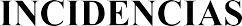 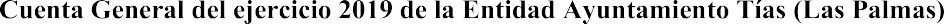 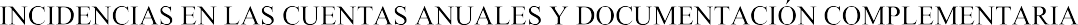 Tías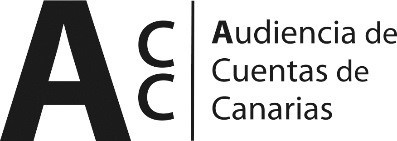 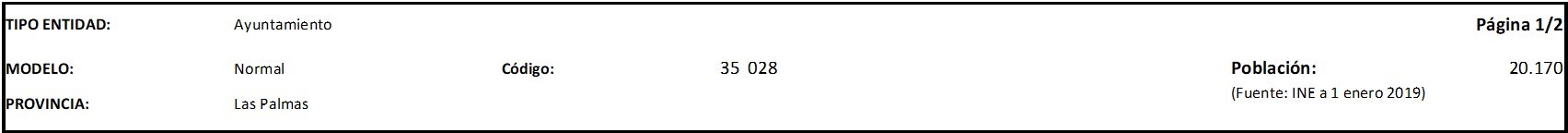 Tías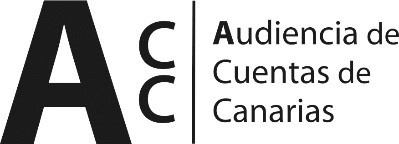 1. ESTADO TOTAL DE CAMBIOS EN EL PATRIMONIO NETO100806040200-20100806040200-20100806040200-20100806040200-20100806040200-20100806040200-20100806040200-20100806040200-20Ejecución del presupuesto de ingresosEjecución del presupuesto de ingresosEjecución del presupuesto de gastosEjecución del presupuesto de gastosRealización de cobrosRealización de cobrosRealización de pagosRealización de pagosCarga financiera del ejercicioCarga financiera del ejercicioCarga financiera del ejercicioAhorro netoAhorro netoAhorro netoEficacia en la gestión recaudatoriaEficacia en la gestión recaudatoria201575,275,2838376,576,597,397,310,010,010,011,711,711,775,475,4201698,998,987,487,481,981,994,494,48,68,68,614,914,914,981,981,9201782,182,172,572,584,684,695,595,5323232-10,1-10,1-10,180,880,8201881,781,767,367,383,783,792,492,410,810,810,816,716,716,782,482,42019595973,473,490,890,890,590,5282828-12,5-12,5-12,586,786,7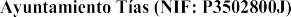 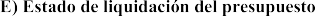 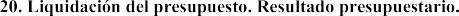 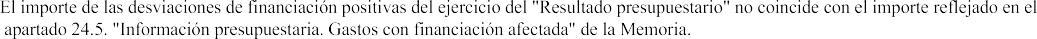 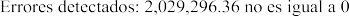 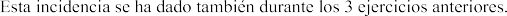 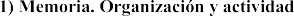 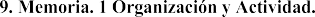 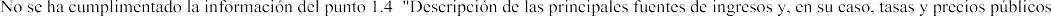 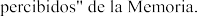 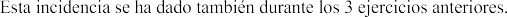 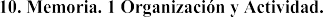 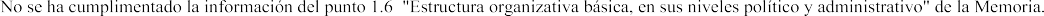 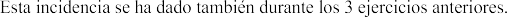 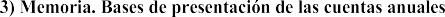 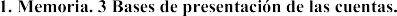 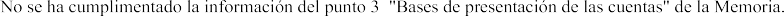 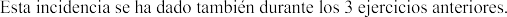 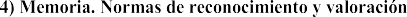 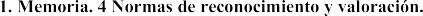 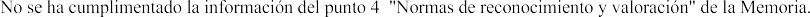 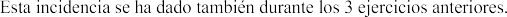 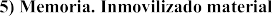 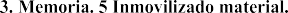 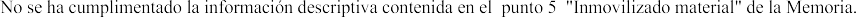 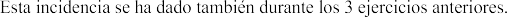 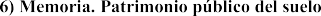 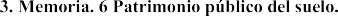 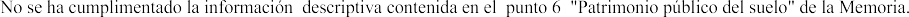 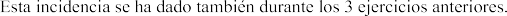 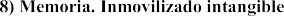 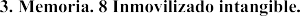 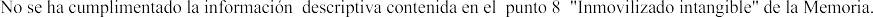 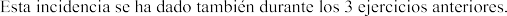 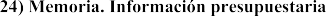 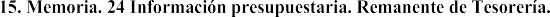 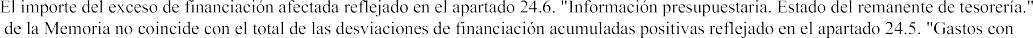 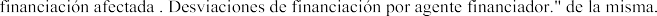 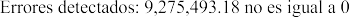 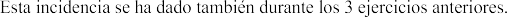 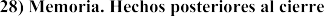 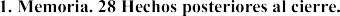 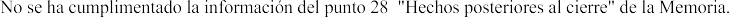 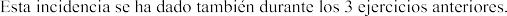 Firmado por:PEDRO PACHECO GONZÁLEZ - PresidenteFecha: 22-02-2022 13:09:59Nº expediente administrativo: 2020-000007 Código Seguro de Verificación (CSV): 69A1CD9F5D162C9D12989A39A04BDD9C Comprobación CSV: https://sede.acuentascanarias.org//publico/documento/69A1CD9F5D162C9D12989A39A04BDD9CNº expediente administrativo: 2020-000007 Código Seguro de Verificación (CSV): 69A1CD9F5D162C9D12989A39A04BDD9C Comprobación CSV: https://sede.acuentascanarias.org//publico/documento/69A1CD9F5D162C9D12989A39A04BDD9CNº expediente administrativo: 2020-000007 Código Seguro de Verificación (CSV): 69A1CD9F5D162C9D12989A39A04BDD9C Comprobación CSV: https://sede.acuentascanarias.org//publico/documento/69A1CD9F5D162C9D12989A39A04BDD9CFecha de sellado electrónico: 24-02-2022 14:54:26	- 11/13 -	Fecha de emisión de esta copia: 24-02-2022 17:19:54Fecha de sellado electrónico: 24-02-2022 14:54:26	- 11/13 -	Fecha de emisión de esta copia: 24-02-2022 17:19:54Fecha de sellado electrónico: 24-02-2022 14:54:26	- 11/13 -	Fecha de emisión de esta copia: 24-02-2022 17:19:541 IMPUESTOS DIRECTOS10.758.068,350,000,00%10.758.068,3510.660.226,5099,09%35,27%8.508.890,4779,82%2.151.336,032 IMPUESTOS INDIRECTOS4.053.402,260,000,00%4.053.402,263.992.915,4798,51%13,21%3.992.915,47100,00%0,003 TASAS, P.P. Y OTROS INGRESOS4.957.778,440,000,00%4.957.778,446.133.382,11123,71%20,29%5.523.293,1890,05%610.088,934 TRANSFERENCIAS CORRIENTES7.753.269,28366.954,414,73%8.120.223,697.872.658,9496,95%26,05%7.851.871,2499,74%20.787,705 INGRESOS PATRIMONIALES168.000,000,000,00%168.000,0086.885,7451,72%0,29%86.885,74100,00%0,006 ENAJENACION INVERSIONES REALES0,000,000,00%0,000,000,00%0,00%0,000,00%0,007 TRANSFERENCIAS DE CAPITAL0,003.074.500,000,00%3.074.500,001.476.184,9548,01%4,88%1.471.184,9599,66%5.000,008 ACTIVOS FINANCIEROS130.000,0019.959.713,3215353,63%20.089.713,320,000,00%0,00%0,000,00%0,009 PASIVOS FINANCIEROS0,000,000,00%0,000,000,00%0,00%0,000,00%0,00TOTAL INGRESOS27.820.518,3323.401.167,7384,11%51.221.686,0630.222.253,7159,00%100,00%27.435.041,0590,78%2.787.212,661 GASTOS DE PERSONAL10.103.151,99320.059,413,17%10.423.211,4010.165.550,3797,53%27,04%9.971.985,6598,10%193.564,722 GASTOS CORR. EN BS. Y SERV.11.905.562,881.758.816,0014,77%13.664.378,8812.642.596,9092,52%33,63%10.726.514,1484,84%1.916.082,763 GASTOS FINANCIEROS96.000,00-40.000,00-41,67%56.000,0032.022,6657,18%0,09%32.022,66100,00%0,004 TRANSFERENCIAS CORRIENTES1.641.693,58-7.000,00-0,43%1.634.693,581.500.984,0691,82%3,99%1.256.428,3083,71%244.555,765 FONDO DE CONTINGENCIA0,000,000,00%0,000,000,00%0,00%0,000,00%0,006 INVERSIONES REALES500.000,0016.562.891,253312,58%17.062.891,255.243.103,2230,73%13,95%4.018.152,3676,64%1.224.950,867 TRANSFERENCIAS DE CAPITAL0,000,000,00%0,000,000,00%0,00%0,000,00%0,008 ACTIVOS FINANCIEROS130.000,000,000,00%130.000,000,000,00%0,00%0,000,00%0,009 PASIVOS FINANCIEROS3.444.109,884.806.401,07139,55%8.250.510,958.003.536,0297,01%21,29%8.003.536,02100,00%0,00TOTAL GASTOS27.820.518,3323.401.167,7384,11%51.221.686,0637.587.793,2373,38%100,00%34.008.639,1390,48%3.579.154,10REMANENTE DE TESORERÍAPRESUPUESTOS CERRADOSPRESUPUESTOS CERRADOSPRESUPUESTOS CERRADOSPRESUPUESTOS CERRADOSDerechosObligacionesObligaciones1. Fondos líquidos20.698.748,90Saldo a 1 de enero de 2019Saldo a 1 de enero de 2019Saldo a 1 de enero de 2019Saldo a 1 de enero de 201921.467.191,242.740.542,102.740.542,10VariaciónVariaciónVariaciónVariación389.709,380,000,002. (+) Derechos pendientes de cobro19.570.363,04Cobros/PagosCobros/PagosCobros/PagosCobros/Pagos4.481.182,292.182.903,642.182.903,64(+) del Presupuesto corriente2.787.212,66Saldo a 31 de diciembre de 2019Saldo a 31 de diciembre de 2019Saldo a 31 de diciembre de 2019Saldo a 31 de diciembre de 201916.596.299,57557.638,46557.638,46(+) de Presupuestos cerrados16.596.299,57(+) de operaciones no presupuestarias186.850,81RESULTADO PRESUPUESTARIORESULTADO PRESUPUESTARIORESULTADO PRESUPUESTARIORESULTADO PRESUPUESTARIO1. Derechos reconocidos netos1. Derechos reconocidos netos1. Derechos reconocidos netos1. Derechos reconocidos netos30.222.253,713. (-) Obligaciones pendientes de pago6.169.161,722. Obligaciones reconocidas netas2. Obligaciones reconocidas netas2. Obligaciones reconocidas netas2. Obligaciones reconocidas netas37.587.793,23(+) del Presupuesto corriente3.579.154,103. Resultado presupuestario del ejercicio (1-2)3. Resultado presupuestario del ejercicio (1-2)3. Resultado presupuestario del ejercicio (1-2)3. Resultado presupuestario del ejercicio (1-2)-7.365.539,52-7.365.539,52(+) de Presupuestos cerrados557.638,464. Gastos finan. reman. tesorería para gtos. generales4. Gastos finan. reman. tesorería para gtos. generales4. Gastos finan. reman. tesorería para gtos. generales4. Gastos finan. reman. tesorería para gtos. generales3.561.626,71(+) de operaciones no presupuestarias2.032.369,165. Desviaciones de financiación negativas del ejercicio5. Desviaciones de financiación negativas del ejercicio5. Desviaciones de financiación negativas del ejercicio5. Desviaciones de financiación negativas del ejercicio0,004. (+) Partidas pendientes de aplicación-410.180,13Desviaciones de financiación positivas del ejercicioRESULTADO PRESUPUESTARIO AJUSTADODesviaciones de financiación positivas del ejercicioRESULTADO PRESUPUESTARIO AJUSTADODesviaciones de financiación positivas del ejercicioRESULTADO PRESUPUESTARIO AJUSTADODesviaciones de financiación positivas del ejercicioRESULTADO PRESUPUESTARIO AJUSTADO2.029.296,36-5.833.209,17-5.833.209,17(-) cobros realizados ptes. aplicac. defin.547.211,90(+) pagos realizados ptes. aplicac. defin.137.031,77INDICADORES PRESUPUESTARIOSINDICADORES PRESUPUESTARIOSINDICADORES PRESUPUESTARIOSINDICADORES PRESUPUESTARIOS1. EJECUCIÓN DEL PRESUPUESTO DE INGRESOS1. EJECUCIÓN DEL PRESUPUESTO DE INGRESOS1. EJECUCIÓN DEL PRESUPUESTO DE INGRESOS59,00%59,00%59,00%59,00%I. Remanente de tesorería total (1+2-3+4)I. Remanente de tesorería total (1+2-3+4)33.689.770,0933.689.770,092. EJECUCIÓN DEL PRESUPUESTO DE GASTOS2. EJECUCIÓN DEL PRESUPUESTO DE GASTOS2. EJECUCIÓN DEL PRESUPUESTO DE GASTOS73,38%73,38%73,38%73,38%3. REALIZACIÓN DE COBROS3. REALIZACIÓN DE COBROS3. REALIZACIÓN DE COBROS90,78%90,78%90,78%90,78%II. Saldos de dudoso cobroII. Saldos de dudoso cobro16.000.000,0016.000.000,004. REALIZACIÓN DE PAGOS4. REALIZACIÓN DE PAGOS4. REALIZACIÓN DE PAGOS90,48%90,48%90,48%90,48%III. Exceso de financiación afectadaIII. Exceso de financiación afectada9.275.493,189.275.493,185. CARGA FINANCIERA DEL EJERCICIO5. CARGA FINANCIERA DEL EJERCICIO5. CARGA FINANCIERA DEL EJERCICIO27,95%27,95%27,95%27,95%6. AHORRO NETO6. AHORRO NETO6. AHORRO NETO-12,52%-12,52%-12,52%-12,52%IV. Remanente tesorería para gastos generales (I-II-III)IV. Remanente tesorería para gastos generales (I-II-III)8.414.276,918.414.276,917. EFICACIA EN LA GESTIÓN RECAUDATORIA7. EFICACIA EN LA GESTIÓN RECAUDATORIA7. EFICACIA EN LA GESTIÓN RECAUDATORIA86,72%86,72%86,72%86,72%PEDRO PACHECO GONZÁLEZ - PresidenteFecha: 22-02-2022 13:09:59Firmado por:PEDRO PACHECO GONZÁLEZ - PresidenteFecha: 22-02-2022 13:09:59Nº expediente administrativo: 2020-000007 Código Seguro de Verificación (CSV): 69A1CD9F5D162C9D12989A39A04BDD9C Comprobación CSV: https://sede.acuentascanarias.org//publico/documento/69A1CD9F5D162C9D12989A39A04BDD9CNº expediente administrativo: 2020-000007 Código Seguro de Verificación (CSV): 69A1CD9F5D162C9D12989A39A04BDD9C Comprobación CSV: https://sede.acuentascanarias.org//publico/documento/69A1CD9F5D162C9D12989A39A04BDD9CNº expediente administrativo: 2020-000007 Código Seguro de Verificación (CSV): 69A1CD9F5D162C9D12989A39A04BDD9C Comprobación CSV: https://sede.acuentascanarias.org//publico/documento/69A1CD9F5D162C9D12989A39A04BDD9CFecha de sellado electrónico: 24-02-2022 14:54:26	- 12/13 -	Fecha de emisión de esta copia: 24-02-2022 17:19:54Fecha de sellado electrónico: 24-02-2022 14:54:26	- 12/13 -	Fecha de emisión de esta copia: 24-02-2022 17:19:54Fecha de sellado electrónico: 24-02-2022 14:54:26	- 12/13 -	Fecha de emisión de esta copia: 24-02-2022 17:19:54BALANCEBALANCEBALANCEBALANCEBALANCEBALANCEACTIVOEJERCICIO 2019%PATRIMONIO NETO Y PASIVOEJERCICIO 2019%A) ACTIVO NO CORRIENTE91.639.114,7378,93%A) PATRIMONIO NETO109.176.209,2694,04%I. Inmovilizado intangible882.503,440,76%I. Patrimonio21.708.205,3418,70%II. Inmovilizado material90.696.510,0878,12%II. Patrimonio generado87.468.003,9275,34%III. Inversiones inmobiliarias0,000,00%III. Ajustes por cambios de valor0,000,00%IV. Patrimonio público del suelo0,000,00%IV. Subvenciones recibidas ptes. imputación a rdos.0,000,00%V. Inv. financ. a l/p en entid. grupo, multig. y asoc.0,000,00%B) PASIVO NO CORRIENTE0,030,00%VI. Inv. financ. a l/p60.101,210,05%I. Provisiones a l/p0,000,00%VII. Deudores y otras cuentas a cobrar a l/p0,000,00%II. Deudas a l/p0,030,00%B) ACTIVO CORRIENTE24.462.141,4321,07%III. Deudas con entid. del grupo, multig. y asoc. l/p0,000,00%I. Activos en estado de venta0,000,00%IV. Acreedores y otras cuentas a pagar a l/p0,000,00%II. Existencias0,000,00%V. Ajustes por periodificación a l/p0,000,00%III. Deudores y otras cuentas a cobrar a c/p3.763.392,533,24%C) PASIVO CORRIENTE6.925.046,875,96%IV. Inv. financ. a c/p en entid. grupo, multig. y asoc.0,000,00%I. Provisiones a c/p0,000,00%V. Inv. finac. a c/p0,000,00%II. Deudas a c/p1.356.220,501,17%VI. Ajustes por periodificación0,000,00%III. Deudas con entid. grupo, multig. y asoc. c/p0,000,00%VII. Efectivo y otros activos líquidos equivalentes20.698.748,9017,83%IV. Acreedores y otras cuentas a pagar a c/p5.568.826,374,80%V. Ajustes por periodificación a c/p0,000,00%TOTAL ACTIVO116.101.256,16100,00%TOTAL PATRIMONIO NETO Y PASIVO116.101.256,16100,00%I. PatrimonioI. PatrimonioII.PatrimoniogeneradoIII. Ajustes por cambio valorIV. Subvenciones recibidasTOTALPatrimonio neto al final del ejercicio 201821.708.205,3481.889.473,400,000,000,00103.597.678,74Aj. por cambios de crit. contables y corr.err.0,00-389.369,190,000,000,00-389.369,19Patrimonio neto inicial ajustado del ejercicio 201921.708.205,3481.500.104,210,000,000,00103.208.309,55Variaciones del patrimonio neto ejercicio 20190,005.967.899,710,000,000,005.967.899,71PATRIMONIO NETO AL FINAL DEL EJERCICIO 201921.708.205,3487.468.003,920,000,000,00109.176.209,262. ESTADO DE INGRESOS Y GASTOS RECONOCIDOSCUENTA DE RESULTADO ECONÓMICO- PATRIMONIALI. Resultado económico patrimonial5.967.899,71II. Ingresos y gastos reconocidos direct. en p. neto0,00Resultado (ahorro/desahorro) neto del ejercicio5.967.899,71III. Transferencias a la cta. de rdo. ec-patrimonial0,00IV. TOTAL ingresos y gastos reconocidos5.967.899,71ESTADO DE FLUJOS DE EFECTIVOTOTALES3. ESTADO DE OPERACIONES CON LA ENTIDAD O ENTIDADES PROPIETARIASI. FLUJOS DE EFECTIVO DE LAS ACTIVIDADES DE GESTIÓN8.204.762,74a) OPERACIONES PATRIMONIALES CON LA ENTIDAD O ENTIDADES PROPIETARIASa) OPERACIONES PATRIMONIALES CON LA ENTIDAD O ENTIDADES PROPIETARIASII. FLUJOS DE EFECTIVO DE LAS ACTIVIDADES DE INVERSIÓN-4.264.317,571. Aportación patrimonial dineraria0,00III. FLUJOS DE EFECTIVO DE LAS ACTIVIDADES DE FINANCIACIÓN-8.003.864,502. Aportación de bienes y derechos0,00IV. FLUJOS DE EFECTIVO PENDIENTES DE CLASIFICACIÓN421.720,523. Asunción y condonación de pasivos financieros0,00V. EFECTO DE LAS VARIACIONES DE LOS TIPOS DE CAMBIO0,004. Otras aportaciones de la entidad propietaria0,00VI. INCREMENTO/DISMINUCIÓN NETA DEL EFECTIVO-3.641.698,815. (-) Devolución de bienes y derechos0,00Efectivo y activos líq. equiv.al efectivo al inicio del ej.24.340.447,716. (-) Otras devoluciones a la entidad propietaria0,00Efectivo y activos líq. equiv.al efectivo al final del ej.20.698.748,90TOTAL0,00b) OTRAS OPERACIONES CON LA ENTIDAD O ENTIDADES PROPIETARIASb) OTRAS OPERACIONES CON LA ENTIDAD O ENTIDADES PROPIETARIASINDICADORES FINANCIEROS Y PATRIMONIALESI. Ingresos y gastos reconoc. direct. cta. rtdo. ec-pat.-464.602,701. LIQUIDEZ INMEDIATA2,99II. Ingresos y gastos reconoc. directamente p. neto0,002. ENDEUDAMIENTO POR HABITANTE343,33 €TOTAL (I+II)-464.602,703. RELACIÓN DE ENDEUDAMIENTON/A